Publicado en Sevilla  el 13/02/2019 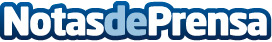 Un falso positivo hace más probable la aparición de tumores según el British Journal of CancerEste tipo de resultado duplica la probabilidad de tener cáncer en los siguientes diez añosDatos de contacto:Clínica Resolanahttps://www.resolana.net/954 900 155Nota de prensa publicada en: https://www.notasdeprensa.es/un-falso-positivo-hace-mas-probable-la Categorias: Medicina Sociedad Andalucia http://www.notasdeprensa.es